 Дополнительное профессиональное образование (краткосрочные курсы)НАШИ КОНТАКТЫ: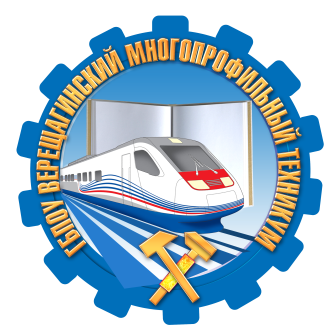 Государственное бюджетное профессиональное образовательное учреждение
«Верещагинский многопрофильный техникум»(ГБПОУ ВМТ)Качественное образование сегодня - профессиональный успех завтра!г.Верещагино 2020г.ГБПОУ «Верещагинский многопрофильный техникум»Дневное обучениеАгротехнический филиал ГБПОУ ВМТ  в п. ЗюкайкаДневное отделениеПодготовка квалифицированных рабочихЗаочное обучениеНа базе среднего общего образования (11 классов)Филиал ГБПОУ ВМТ  в с. КарагайПодготовка лица с ОВЗ, не имеющих общего или среднего общего образованияСлесарь по обслуживанию и ремонту подвижного составаЭлектросварщикТокарьПоварКондитерОператор дефектоскопной тележкиЭлектромонтер тяговой подстанцииСпециалист ответственный за безопасность движения на ж/д транспортеДелопроизводительАрхивариусПроводник пассажирского вагона (ж/д)Осмотрщик вагоновСигналистДежурный по переезду (ж/д)ФрезеровщикМонтер путиОбучение компьютернойграмотностиЭлектромонтер контактной сетиСлесарь по ремонту автомобилейШтукатур-малярКаменщик-печникКонтролер техническогосостояния транспортных средствАгротехнический филиал ГБПОУ ВМТ в п. ЗюкайкаАгротехнический филиал ГБПОУ ВМТ в п. Зюкайкаводитель автомобиля категории В, С;тракторист-машинист категории B, C, Е;слесарь по ремонту сельскохозяйственных машин и оборудования;электромонтёр по ремонту и обслуживанию электрооборудованиякаменщик 2, 3 разряда, 
штукатур 2, 3 разряда;электрогазосварщик 2, 3 разряда;токарь 2 разрядаГБПОУ ВМТПриемная директора тел. 834(254) 3-50-56Учебная часть тел.834(254) 3-50-58Приемная комиссия тел. 834(254) 3-50-58e-mail: vervmt@mail.ruсайт: http://vermt.ru/Адрес: 617120 Пермский край, г.Верещагино, ул. Ярославцева, д.54СХЕМА ПРОЕЗДА: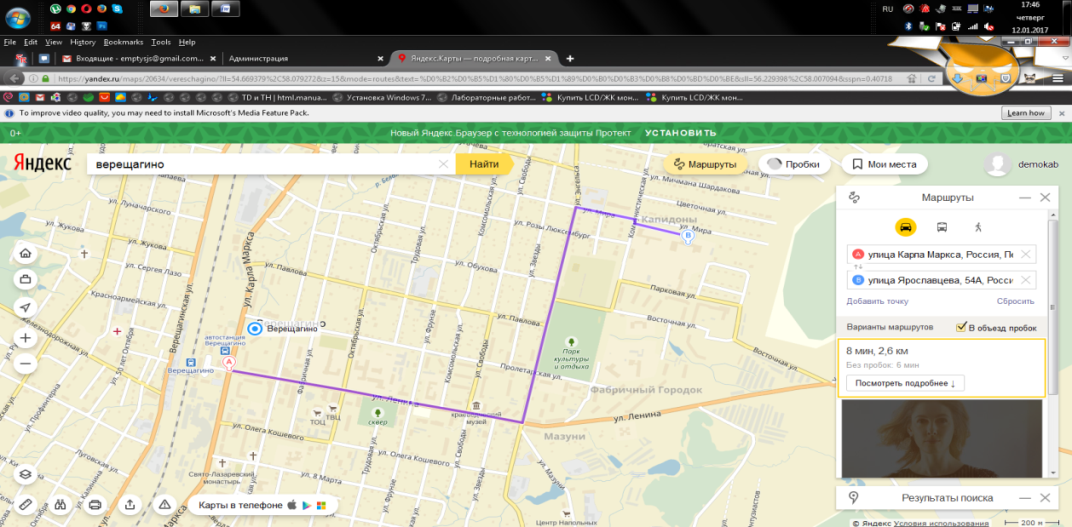 Агротехнический филиал ГБПОУ ВМТПриемная заведующего филиалом тел. 834(254) 2-14-78Учебная часть тел.834(254) 2-14-78Приемная комиссия тел. 834(254) 2-16-94e-mail: vervmt@mail.ruсайт: http://vermt.ru/Адрес: 617110 Пермский край, п. Зюкайка, ул. Мичурина, д.2СХЕМА ПРОЕЗДА: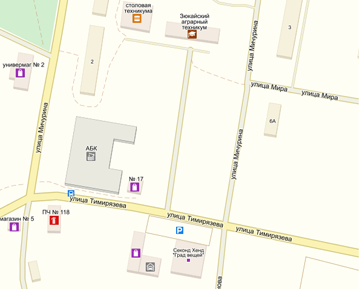 КодСпециальностьСрок обученияФорма обучения и количество местФорма обучения и количество местРабочая профессияРабочая профессияКвалификация при выпускеКодСпециальностьСрок обученияБюджетКоммерч.Рабочая профессияРабочая профессияКвалификация при выпускеНа базе основного общего образования (9 классов)На базе основного общего образования (9 классов)На базе основного общего образования (9 классов)На базе основного общего образования (9 классов)На базе основного общего образования (9 классов)На базе основного общего образования (9 классов)На базе основного общего образования (9 классов)На базе основного общего образования (9 классов)23.02.06Техническая эксплуатация подвижного состава железных дорог3 года 10 месяцев2525Слесарь по ремонту подвижного составаСлесарь по ремонту подвижного составаТехник19.02.10Организация обслуживания  в общественном питании3 года 10 месяцев2525Бармен Бармен Менеджер 43.02.06Сервис на транспорте (по видам транспорта)2 года 10  месяцев2525Проводник пассажирского вагонаПроводник пассажирского вагонаСпециалист по сервису на транспорте08.02.10Строительство железных дорог, путь и путевое хозяйство3 года 10 месяцев2525Монтер пути   Техник  Техник 23.01.09Машинист локомотива 3 года 10 месяцев 5025-Слесарь по ремонту подвижного состава- Помощник машиниста электровоза -Слесарь по ремонту подвижного состава- Помощник машиниста электровоза -Слесарь по ремонту подвижного состава- Помощник машиниста электровоза 23.01.17Мастер по обслуживанию и ремонту автомобилей2 года 10 месяцев25-- Слесарь по ремонту автомобилей- Водитель автомобилей категории В, С- Слесарь по ремонту автомобилей- Водитель автомобилей категории В, С- Слесарь по ремонту автомобилей- Водитель автомобилей категории В, С19.01.04Пекарь 2 года 10 месяцев 2525Пекарь Пекарь Пекарь Лица с ОВЗ, не имеющие общего или среднего общего образованияЛица с ОВЗ, не имеющие общего или среднего общего образованияЛица с ОВЗ, не имеющие общего или среднего общего образованияЛица с ОВЗ, не имеющие общего или среднего общего образованияЛица с ОВЗ, не имеющие общего или среднего общего образованияЛица с ОВЗ, не имеющие общего или среднего общего образованияЛица с ОВЗ, не имеющие общего или среднего общего образованияЛица с ОВЗ, не имеющие общего или среднего общего образования1268016600КаменщикПечник1 год 10 месяцев1515- Каменщик- Печник- Каменщик- Печник- Каменщик- Печник1972715220ШтукатурОблицовщик1 год 10 месяцев1515- Штукатур- Облицовщик- Штукатур- Облицовщик- Штукатур- ОблицовщикЗаочное обучениеНа базе среднего общего образования (11 классов)Заочное обучениеНа базе среднего общего образования (11 классов)Заочное обучениеНа базе среднего общего образования (11 классов)Заочное обучениеНа базе среднего общего образования (11 классов)Заочное обучениеНа базе среднего общего образования (11 классов)Заочное обучениеНа базе среднего общего образования (11 классов)Заочное обучениеНа базе среднего общего образования (11 классов)23.02.06Техническая эксплуатация подвижного состава железных дорог3 года 10 месяцев-15Слесарь по ремонту подвижного составаТехник19.02.10Технология продукции общественного питания3 года 10 месяцев2525ПоварТехник-технолог43.02.06Сервис на транспорте2 года 10 месяцев-15Проводник пассажирского вагонаСпециалист по сервису на транспорте08.02.10Строительство железных дорог, путь и путевое хозяйство3 года 10 месяцев-15Монтер путиТехникНа базе начального профессионального образования (по профильным специальностям) На базе начального профессионального образования (по профильным специальностям) На базе начального профессионального образования (по профильным специальностям) На базе начального профессионального образования (по профильным специальностям) На базе начального профессионального образования (по профильным специальностям) На базе начального профессионального образования (по профильным специальностям) На базе начального профессионального образования (по профильным специальностям) 23.02.06Техническая эксплуатация подвижного состава железных дорог2 года 5 месяцев-15Слесарь по ремонту подвижного составаТехник19.02.10Организация обслуживания  в общественном питании2 года 5 месяцев-15Бармен Менеджер 43.02.06Сервис на транспорте1 года 10месяцев-15Проводник пассажирского вагонаСпециалист по сервису на транспорте08.02.10Строительство железных дорог, путь и путевое хозяйство2 года 10 месяцев-15Монтер путиТехникКодСпециальностьСрок обученияФорма обучения и количество местФорма обучения и количество местРабочая профессияРабочая профессияКвалификация при выпускеКодСпециальностьСрок обученияБюджетКоммер.Рабочая профессияРабочая профессияКвалификация при выпускеНа базе основного общего образования (9 классов)На базе основного общего образования (9 классов)На базе основного общего образования (9 классов)На базе основного общего образования (9 классов)На базе основного общего образования (9 классов)На базе основного общего образования (9 классов)На базе основного общего образования (9 классов)На базе основного общего образования (9 классов)35.02.08Электрификация и автоматизация сельского хозяйства3 года 10 месяцев25-Электромонтёр по обслуживанию электроустановокЭлектромонтёр по обслуживанию электроустановокТехник-электрик35.02.07Механизация сельского хозяйства3 года 10 месяцев25-Слесарь по ремонту и обслуживанию сельскохозяйственных машин и оборудованияСлесарь по ремонту и обслуживанию сельскохозяйственных машин и оборудованияТехник-механик35.02.16Эксплуатация и ремонт сельхозяйственной техники и оборудования 3 года 10 месяцев25-Слесарь по ремонту и обслуживанию сельскохозяйственных машин и оборудованияСлесарь по ремонту и обслуживанию сельскохозяйственных машин и оборудованияТехник-механик21.02.05Земельно-имущественные отношения2 года 10 месяцев25-  -Специалист по земельно-имущественным отношениямСпециалист по земельно-имущественным отношениямНа базе основного общего образования (9 классов)На базе основного общего образования (9 классов)На базе основного общего образования (9 классов)На базе основного общего образования (9 классов)На базе основного общего образования (9 классов)На базе основного общего образования (9 классов)43.01.09Повар, кондитер3 года 10 месяцев25-Повар. КондитерЛица с ОВЗ, не имеющие общего или среднего общего образованияЛица с ОВЗ, не имеющие общего или среднего общего образованияЛица с ОВЗ, не имеющие общего или среднего общего образованияЛица с ОВЗ, не имеющие общего или среднего общего образованияЛица с ОВЗ, не имеющие общего или среднего общего образованияЛица с ОВЗ, не имеющие общего или среднего общего образования19727
13450Штукатур 
Маляр1 год 10 месяцев10-Штукатур. Маляр35.02.08Электрификация и автоматизация сельского хозяйства3 года 10 месяцев-25Электромонтёр по обслуживанию электроустановокЭлектромонтёр по обслуживанию электроустановокТехник-электрик35.02.07Механизация сельского хозяйства3 года 10 месяцев-25Слесарь по ремонту и обслуживанию сельскохозяйственных машин и оборудованияСлесарь по ремонту и обслуживанию сельскохозяйственных машин и оборудованияТехник-механик35.02.05Агрономия3 года 10 месяцев-25СадоводСадоводАгроном08.02.01Строительство и эксплуатация зданий и сооружений3 года 10 месяцев-25- Каменщик - Штукатур- Каменщик - ШтукатурТехник38.02.04Коммерция2 года 10 месяцев-25Продавец непродовольственных товаровПродавец непродовольственных товаровМенеджер по продажам40.02.02Правоохранительная деятельность3 года 6 месяцев-25   -ЮристЮрист18880
16671
16445Столяр строительный
Плотник
Паркетчик1 год 10 месяцев10-Столяр строительный. Плотник. Паркетчик16199Оператор электро-вычислительных и вычислительных машин1 год 10 месяцев10-Оператор электро-вычислительных и вычислительных машин